  7АРАР		    	                                                   ПОСТАНОВЛЕНИЕ         «12» март  2021 й.                       № 12                             «12» марта 2021 г.Об утверждении комплекса мер по защите населенных пунктов и объектов народного хозяйства, находящихся в зонах возможного затопления на территории сельского поселения Денискинский сельсовет муниципального района Республики БашкортостанВо исполнение Федеральных законов от 06 октября 2003 г. № 131-ФЗ «Об общих принципах организации местного самоуправления в Российской Федерации», от 21 декабря 1994 г. № 68-ФЗ «О защите населения и территорий от чрезвычайных ситуаций природного и техногенного характера», в целях безаварийного пропуска весеннего половодья, паводковых вод на 2020 - 2025 гг. на территории СП Денискинский сельсовет МР Федоровский район Республики Башкортостан, ПОСТАНОВЛЯЮ:Утвердить  комплекс необходимых мер по защите населенных пунктов и объектов народного хозяйства, находящихся в зонах возможного затопления на территории СП Денискинский сельсовет, согласно приложения №1.Утвердить  план мероприятий по жизнеобеспечению населения, попадающего в зону затопления, сохранению и вывозу материальных ценностей, подготовке сил и средств, эвакуации людей из зоны затопления в период весеннего половодья на территории СП Денискинский сельсовет, согласно приложения №2.В период прохождения ледохода и высокого уровня паводковых вод организовать круглосуточное дежурство старост, депутатов СП, согласно приложения № 3.Установить границы возможного затопления по каждому населенному пункту СП Денискинский сельсовет ( приложение №4).Глава сельского поселения 						            Р.С.ГаффаровУтверждаю:____________ Р.С.ГаффаровПриложение № 1к постановлению АСП Денискинский сельсоветМР Федоровский район РБ от 12.03.2020 г № 12Комплекс необходимых мер по защите населенных пунктов и объектов народного хозяйства, находящихся в зонах возможного затопления
  1. Для обеспечения безопасной эксплуатации ГТС осуществлять натурные наблюдения с установленной периодичностью за фактическим состоянием сооружений инженерных защит.  Гидротехнические сооружения подлежат повседневному и периодическому контролю, техническим осмотрам, контрольно-инспекторским проверкам.
  	Повседневный контроль за сооружениями осуществляется ответственными лицами, утвержденными распоряжением АСП Денискинский сельсовет МР Федоровский район РБ от 17.02.2020г. №3. Перед паводком проводятся технические осмотры ГТС ответственными за безопасную эксплуатацию ГТС с инженерно-техническими работниками. Результаты наблюдений заносятся в Акт осмотра. По итогам проведенных осмотров, наблюдений определяется состав и сроки проведения текущих и капитальных ремонтов и мероприятий по устранению недостатков в работе сооружений.2. Организовать проведение обследования зон возможного затопления, подтопления   по каждому населенному пункту.3. Установить границы возможного затопления и подтопления по каждому населенному пункту.4. Ежедневно в 8-00 и 18-00 часов производить проверку наличия зафиксированных отметок нормального, форсированного и предельно допустимого горизонтов воды в реках и прудах.5. Информировать граждан о прогнозе наводнения и проводить разъяснительные работы по действиям населения в предвидении и ходе половодья (паводка). 6. Уменьшать максимальный расход воды в реках и прудах  путем перераспределения стока во времени.7. Подготовить водоотводные канавы, расчистить  существующие дорожные водоотводные сооружения и увеличить их пропускную способность.8. Произвести искусственное повышение поверхности территории.9. Произвести спрямление и углубление русел, их расчистку, заключение в коллектор.10. Провести  берегоукрепительные и дноуглубительные работы.11. Регулировать  спуск льда на участок водотока, к которому примыкают затапливаемые территории.12. Сохранять древесную и кустарниковую растительности в пределах прибрежных защитных полос и водоохранных зон.13. Провести, в случае необходимости, заблаговременную эвакуацию населения, сельскохозяйственных животных, материальных и культурных ценностей из потенциально затапливаемых зон.14. Оперативно возводить  простейшие защитные сооружения (дамбы) и принятие других мер для предохранения от затопления незащищенных объектов жизнеобеспечения, потенциально опасных объектов (объектов здравоохранения, энергетики, водоснабжения, теплоснабжения, канализации, очистных, пищевой промышленности, содержащих АХОВ и др.), а также объектов, имеющих высокую материальную и культурную ценность.15. Частичное ограничение или прекращение функционирования предприятий, организаций и учреждений, расположенных в зонах возможного затопления.16. Произвести санитарную очистку предполагаемых районов затопления.17. Подготовить   заранее плавсредства для использования при аварийно-спасательных и других неотложных работах во время наводнения.18. Оборудовать объездные маршруты для автотранспорта.Управляющий делами								    А.П.ЕгороваУтверждаю:____________ Р.С.ГаффаровПриложение №2 к постановлению АСП Денискинский сельсоветМР Федоровский район РБ от 12.03.2020 г № 12ПЛАНмероприятий по жизнеобеспечению населения, попадающего в зону затопления, сохранению и вывозу материальных ценностей, подготовке сил и средств, эвакуации людей из зоны затопления в период весеннего половодьяПри получении достоверного прогноза возникновения затопления провести подготовительные мероприятия, цель которых заключается в создании благоприятных условий для организованного вывоза или вывода людей из зоны ЧС. Утверждаю:____________ Р.С.ГаффаровПриложение №3 к постановлению АСП Денискинский сельсоветМР Федоровский район РБ от 12.03.2020 г № 12ГРАФИК дежурства ответственных лиц в период прохождения ледохода и высокого уровня паводковых водУправляющий делами									          А.П.ЕгороваУтверждаю:____________ Р.С.ГаффаровПриложение №4 к постановлению АСП Денискинский сельсоветМР Федоровский район РБ от 12.03.2020 г № 12Границы возможного затопления ЛПХ в населенных пунктах СП Денискинский сельсовет МР Федоровский район РБс. Денискино – ул. Алтынбайская, №№ домов 22, 19; - ул. Ашкадарская, №№ домов 27,29,31,50,48,46,44;- ул. Тугай, №№ домов 7,5.     2.  с. Новоселка – ул. Советская, №№ домов 1,3,5,2,4,6,8Управляющий делами			А.П.ЕгороваБАШ?ОРТОСТАН РЕСПУБЛИКА№Ы ФЕДОРОВКА РАЙОНЫМУНИЦИПАЛЬ РАЙОНХА?ИМИӘТЕ ДИНЕС АУЫЛ СОВЕТЫАУЫЛ БИЛ»М»№Е ХА?ИМИӘТЕ 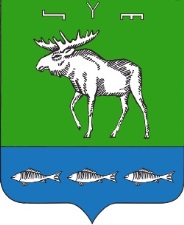 АДМИНИСТРАЦИЯ СЕЛЬСКОГО ПОСЕЛЕНИЯ ДЕНИСКИНСКИЙ СЕЛЬСОВЕТМУНИЦИПАЛЬНОГО РАЙОНАФЕДОРОВСКИЙ РАЙОН РЕСПУБЛИКИ БАШКОРТОСТАН№ п/пМероприятие по жизнеобеспечению населенияОтветственные лицаПодготовка жилого помещения для эвакуированного населенияАСП, старосты, депутатыУточнение численности населения, подлежащего эвакуации, в том числе пешим порядком и транспортом, распределение транспортных средств по станциям (пунктам) посадки, уточнение расчетов маршевых колонн и закрепление их за пешими маршрутамиУправляющий делами. Старосты населенных пунктовПриведение в готовность имеющихся защитных сооруженийГлава СП, депутаты. старостыОповещение руководителей эвакоорганов, предприятий и организаций, а также населения о начале и порядке проведения эвакуацииАСПЭвакуация населения АСПЭвакуация скота, материальных ценностейАСП, старосты, депутатыОбеспечение населения питанием, медикаментами, медицинской помощьюАСП, работники ФАПов№ п/пФИОАдрес места дежурстваВремя дежурства, Час, мин.1Гаффаров Расим СайфулловичСельское поселениеЕжедневно2.Сабитов Мударис ХабибулловичС. Денискино8-00, 18-003.Дементьев Михаил ЕвгениевичС. Новоселка8-004.Антонов Леонид ВасильевичС. Новоселка18-005.Вальщиков Сергей АрсентьевичС. Кирюшкино8-006.Семенов Валерий ПетровичС. Кирюшкино18-007.Семенов Валерий НиколаевичД. Веселовка8-008.Ерохин Тимофей СеменовичД. Веселовка18-009.Золотухин Сергей Филипповичд. Новомихайловка8-00, 18-00